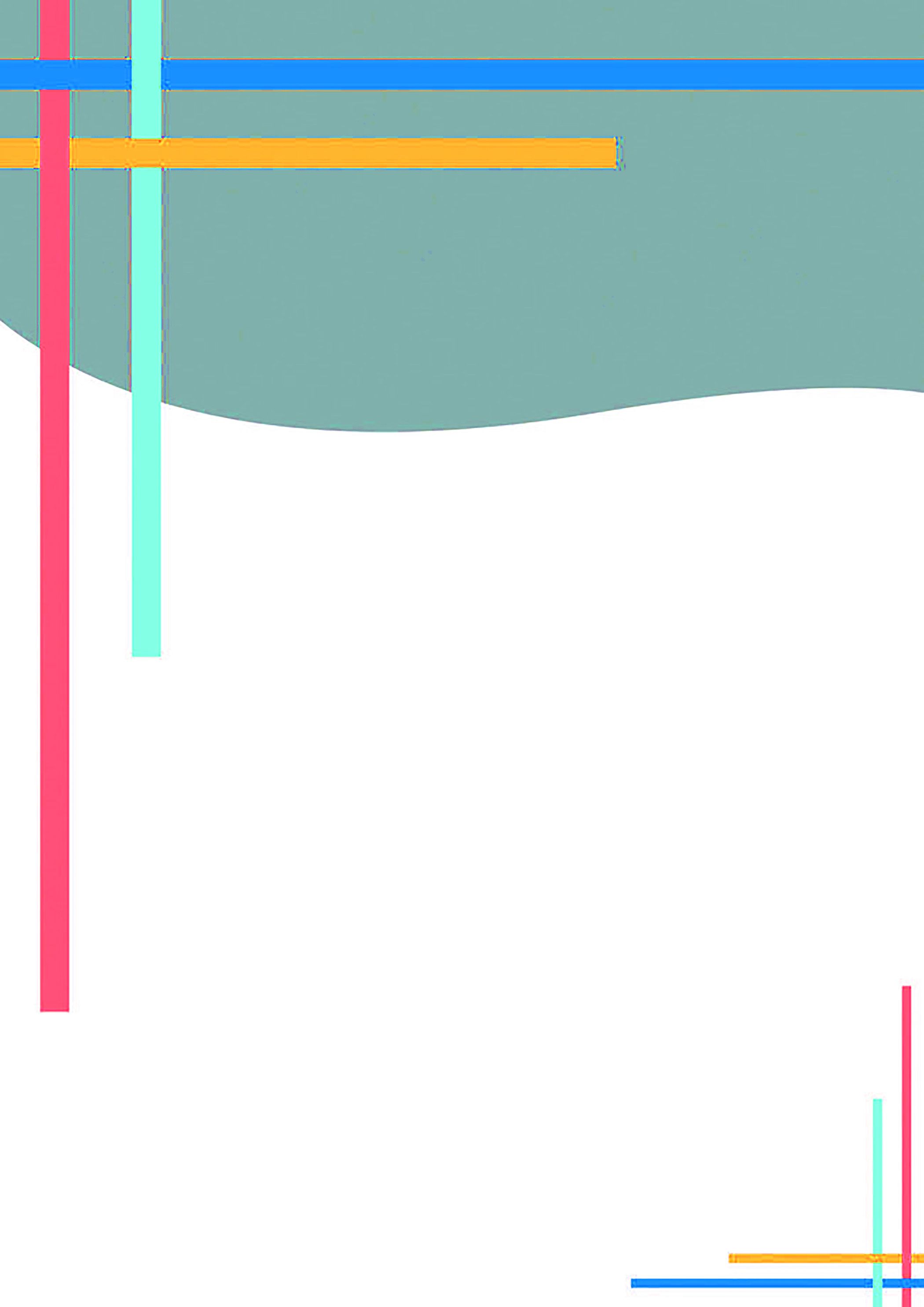            Ruta de trabajoRecordar lo visto en la clase anteriorObservar la pauta del diagnóstico.Traer material para realizar el diagnóstico.Online: buscar la información e ir preparando el informe. Presencial: traer la información para trabajar en la clase y resolver dudas. Considerar los aspectos mencionados en la clase anterior.Un título claro considerando diversidad cultural.Imágenes adecuadas con el tema.Desarrollo del afiche de manera digital.Creatividad.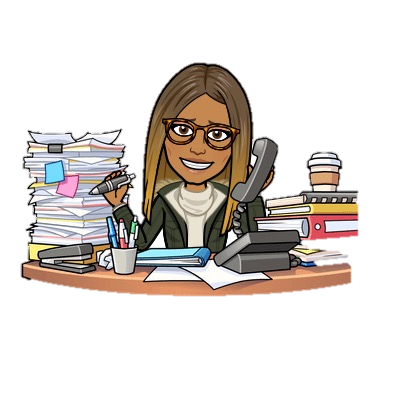 Fecha de entrega semana 15 al 19 Marzo.